Grachyov Viacheslav PavlovichExperience:Position applied for: Electrical EngineerDate of birth: 27.05.1971 (age: 46)Citizenship: RussiaResidence permit in Ukraine: NoCountry of residence: RussiaCity of residence: KhabarovskPermanent address: Õàáàðîâñê óë.Ïðîãðåññèâíàÿ-27Contact Tel. No: +7 (421) 386-87-06 / +7 (924) 308-80-51E-Mail: gvp-uran@mail.ruU.S. visa: NoE.U. visa: NoUkrainian biometric international passport: Not specifiedDate available from: 10.11.2012English knowledge: ModerateMinimum salary: 900000 ÑÑÐ±Ð»ÐµÐ¹ $ per monthPositionFrom / ToVessel nameVessel typeDWTMEBHPFlagShipownerCrewing01.03.2012-01.11.2012*ECOPASIFIC*Seiner-&mdash;04.07.2000-05.11.2011ÐÐ¢Ð  *ÐÐÐÐÐÐ¬*Refrigerator-&mdash;19.07.2010-31.01.2011*Ð¡ÐÐÐÐÐÐ*Tanker Crude-&mdash;28.12.2006-30.06.2007Ð¡Ð Ð¢Ð *ÐÐÐ ÐÐÐ¡Ð¢ÐÐÐÐÐ*Seiner-&mdash;07.03.2006-10.11.2006*TOYO-MARU*Seiner-&mdash;18.09.2001-27.08.2002ÐÐ¢Ð  *ÐÐÐÐÐÐ¬*Refrigerator-&mdash;01.01.1998-22.11.1998ÐÐ *ÐÐÐ¢ÐÐ ÐÐ¢ÐÐÐ*-&mdash;20.07.1995-05.01.1998*ÐÐ»ÐµÐºÑÐµÐ¹ ÐÐ¾ÑÐ¾Ð½Ð¾Ð³Ð¾Ð²*-&mdash;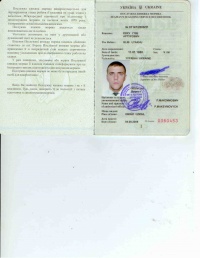 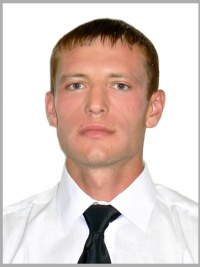 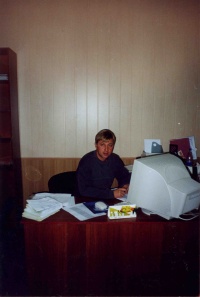 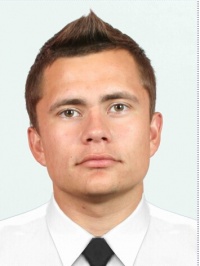 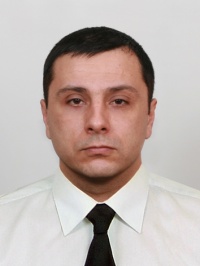 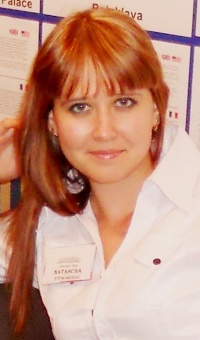 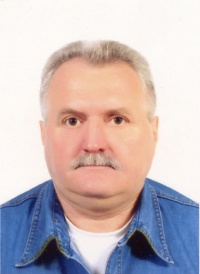 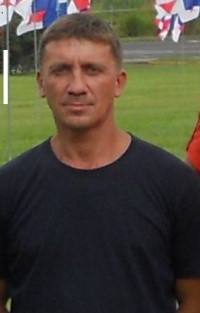 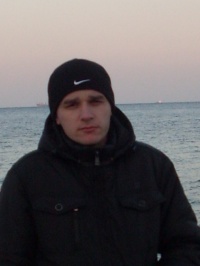 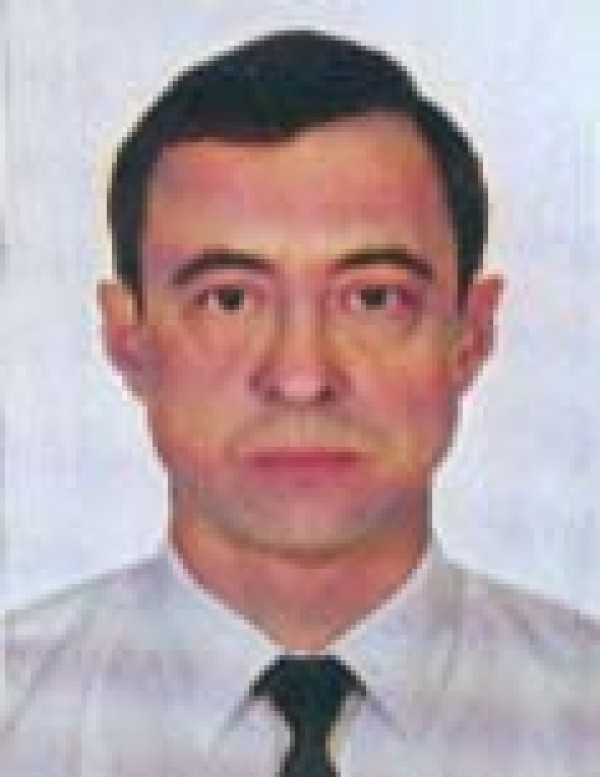 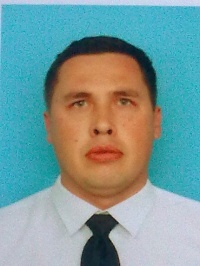 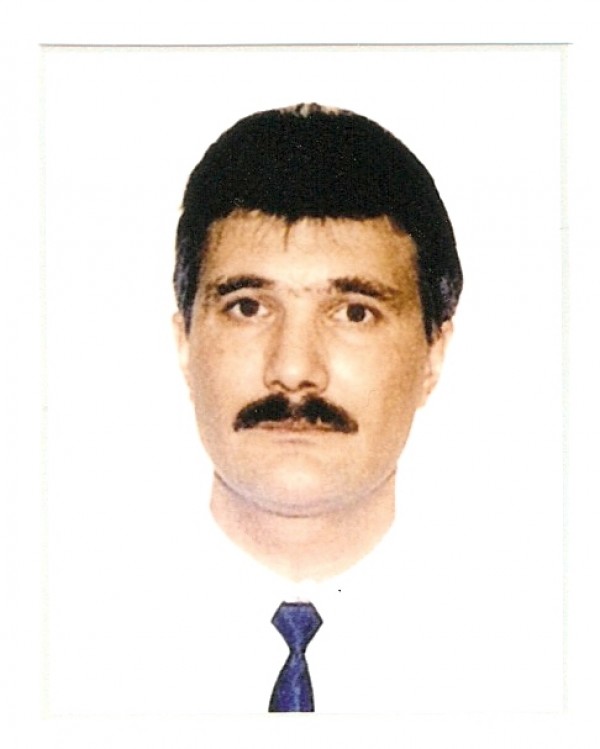 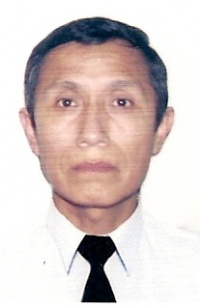 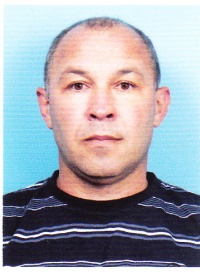 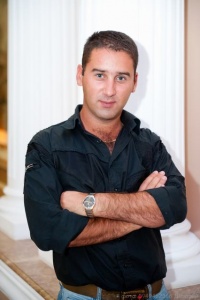 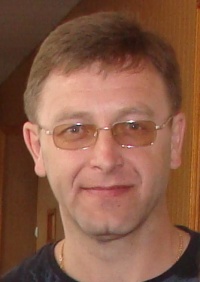 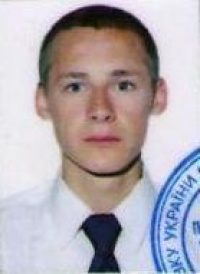 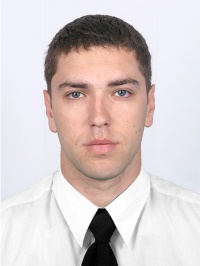 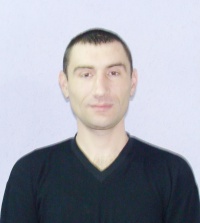 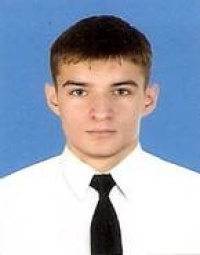 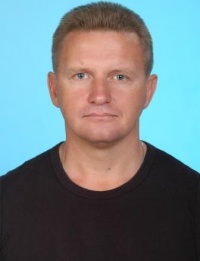 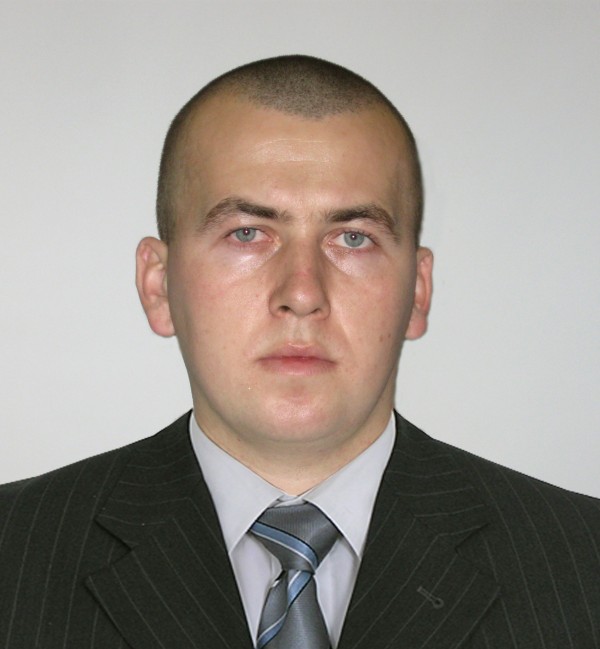 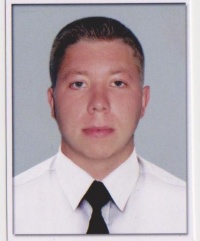 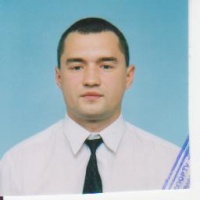 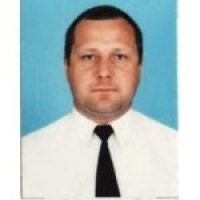 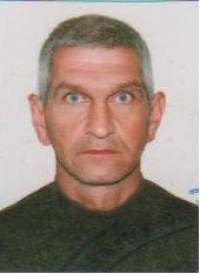 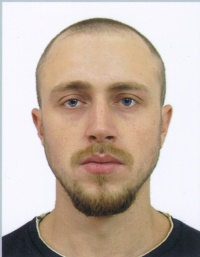 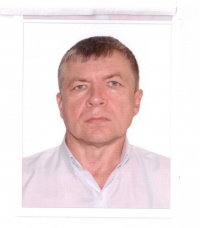 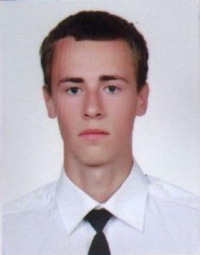 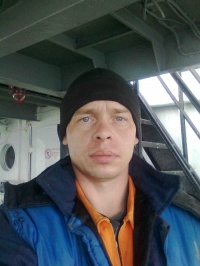 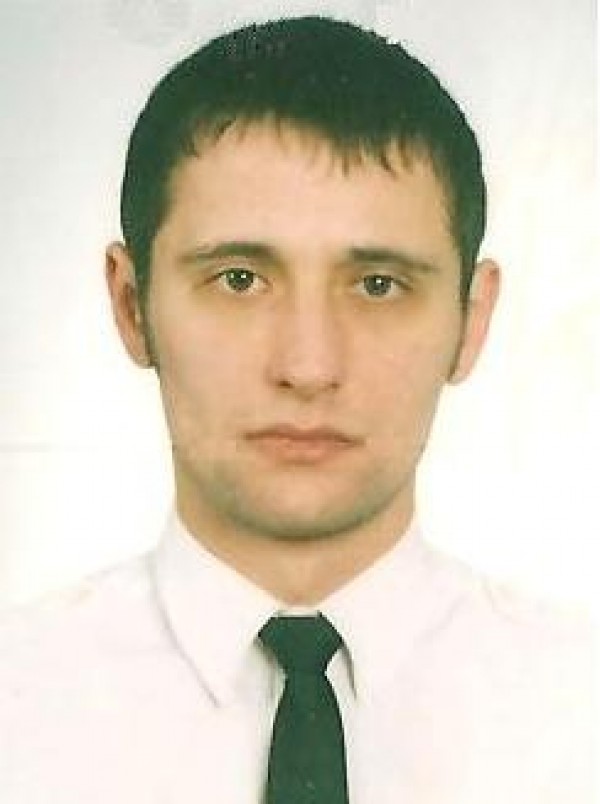 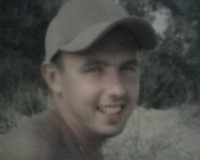 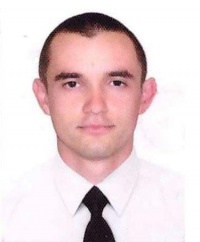 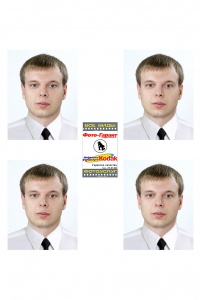 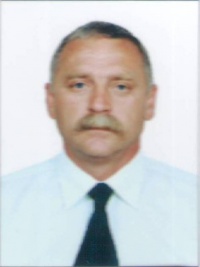 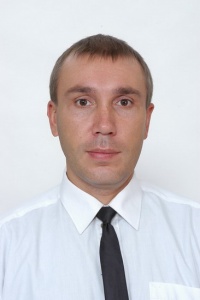 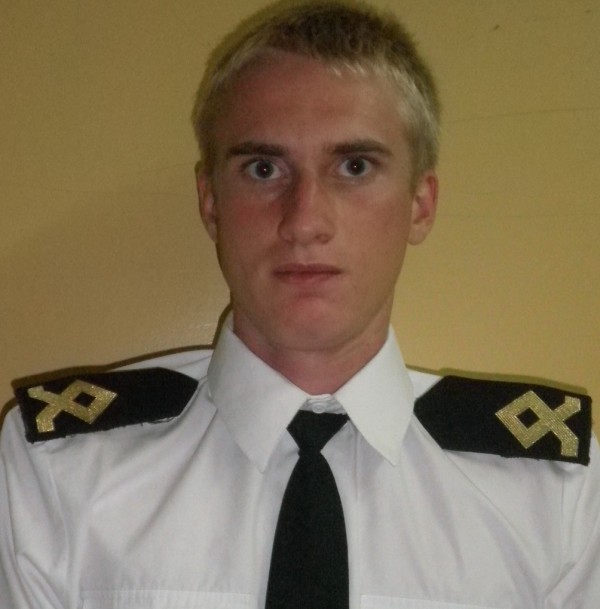 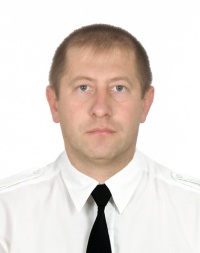 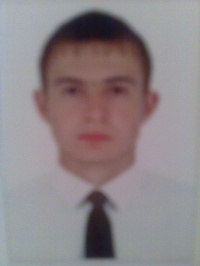 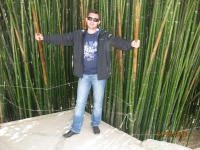 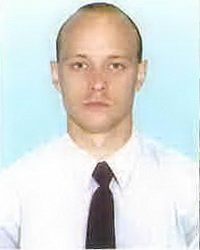 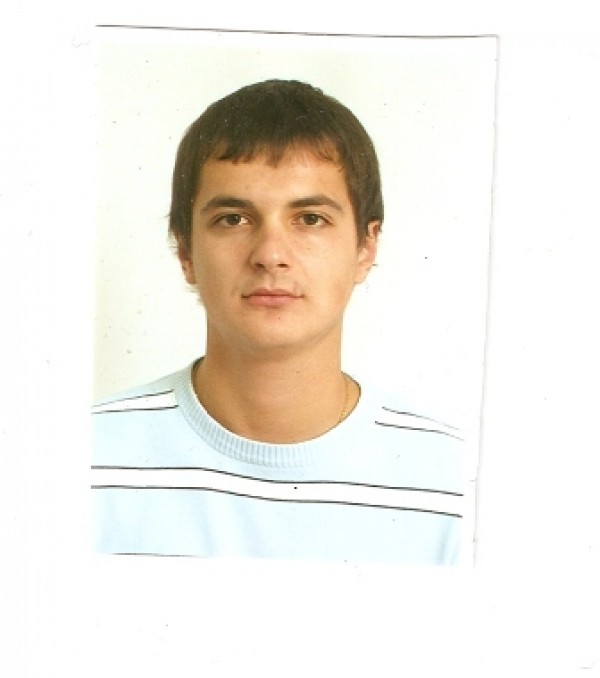 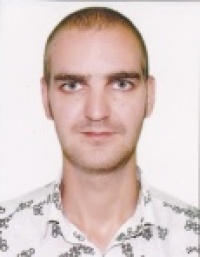 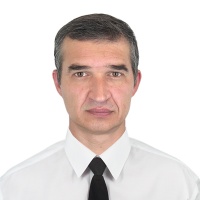 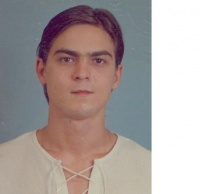 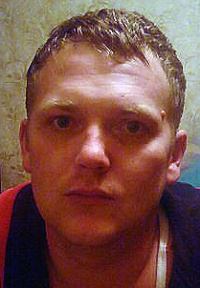 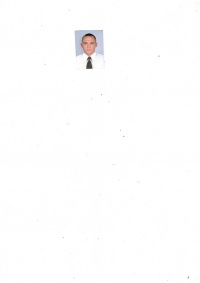 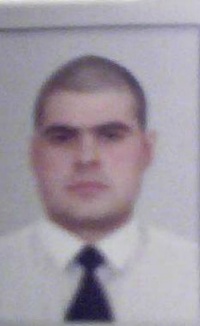 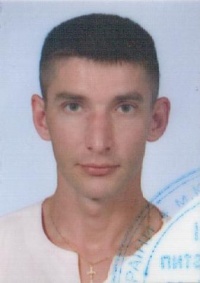 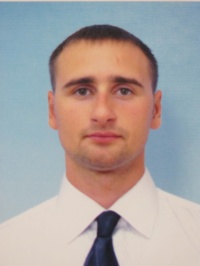 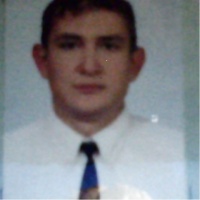 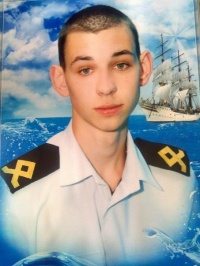 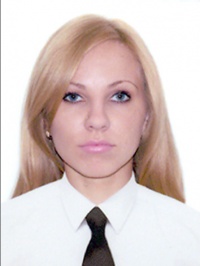 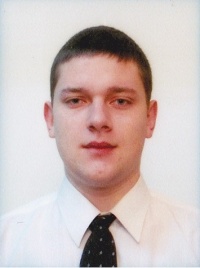 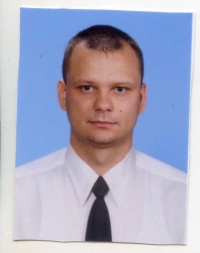 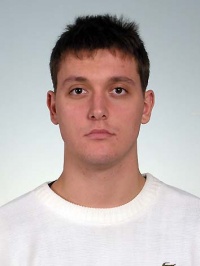 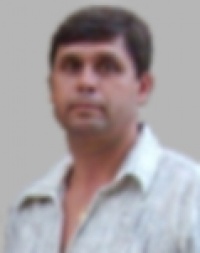 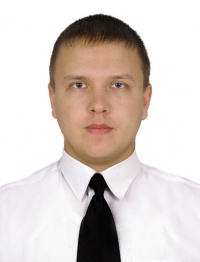 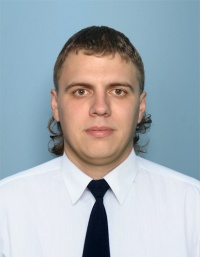 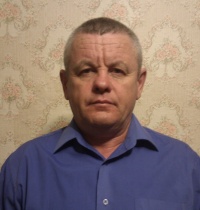 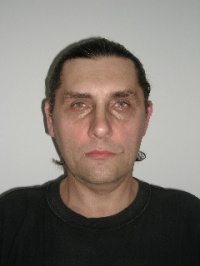 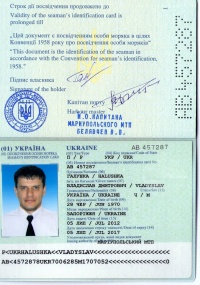 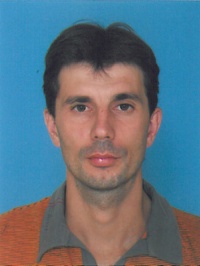 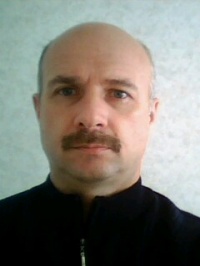 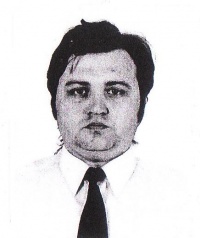 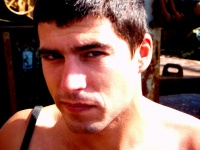 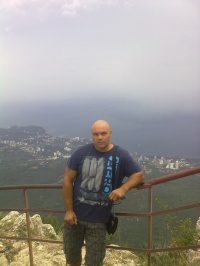 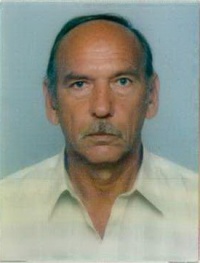 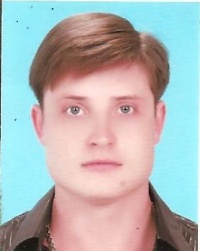 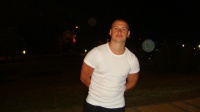 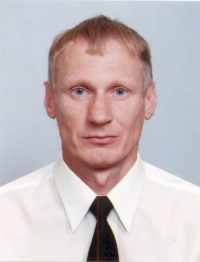 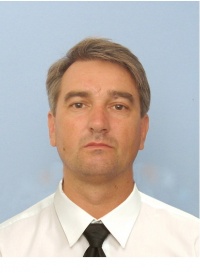 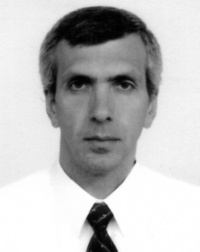 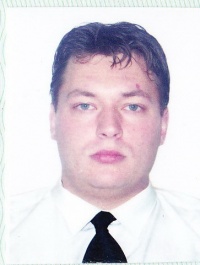 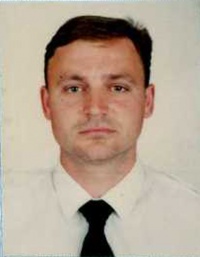 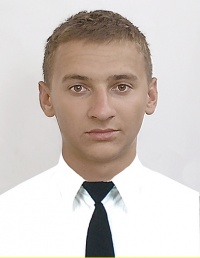 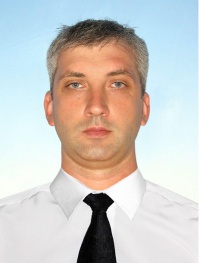 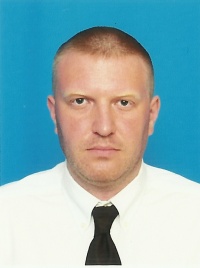 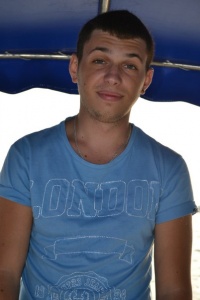 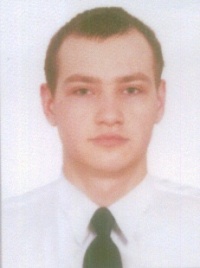 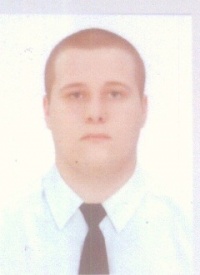 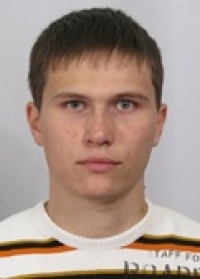 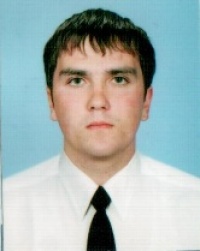 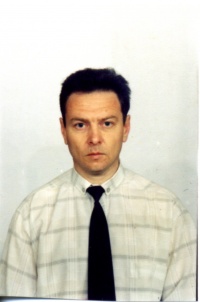 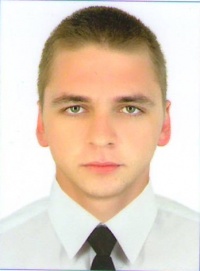 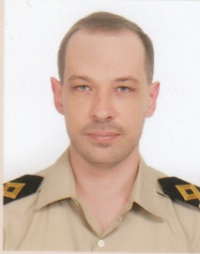 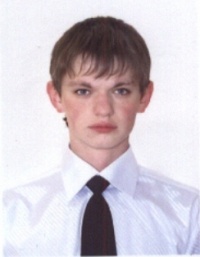 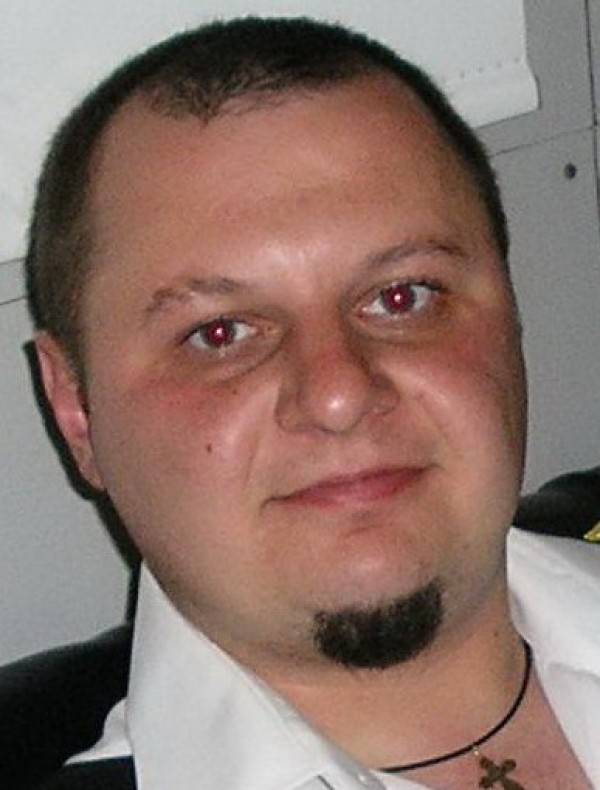 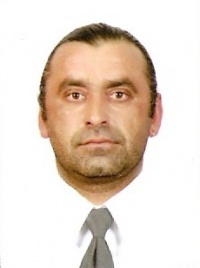 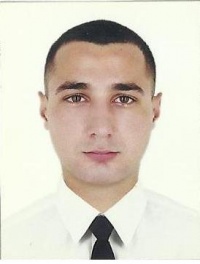 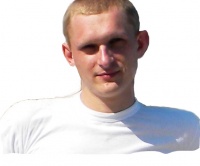 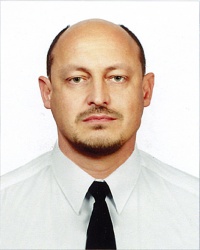 